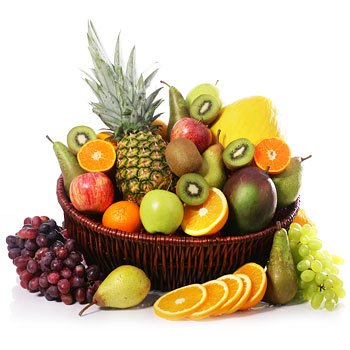 Fruit BrochureDescription:A creative brochure that supplies facts and information about a type of fruit.  The brochure will include both written and pictorial information displayed in a brochure with eight sections – four on the front and four on the back.  The brochure will fold up like a travel pamphlet or map.Steps:Choosing a topic: Each student will be given a different type of fruit to research so there will be no duplicates.Research: Students will have two classes to research the topic.Each brochure must include:History: where the fruit was developed or originally grownGeography: climate and locations where the fruit is mainly grownFruit facts: classification, how it is grown, importing/exportingPests and diseaseUsesBuying and storageRecipe or interesting way to serve fruitTitle pagePutting the brochure together:Use the provided paper and fold into four equal parts.Design a title page.  It must include the name of the fruit, a coloured drawing of the fruit and a background.  This will be the first ‘page’.Make headings for each research topic area. Information must be neatly written, printed or done on a computer and pasted to the remaining seven panels securely in the order given